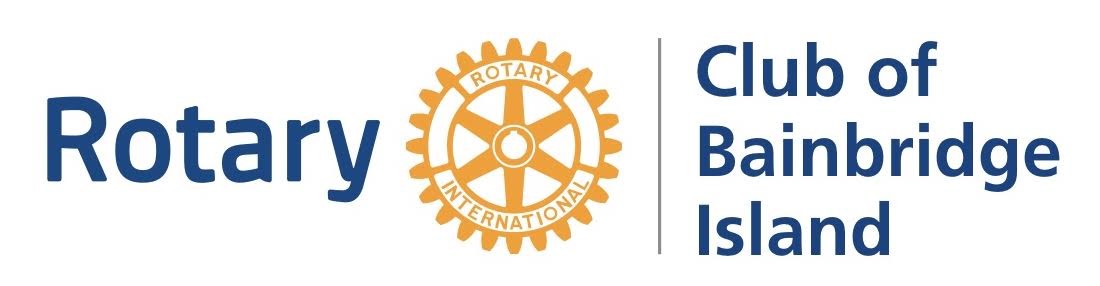 Application Instructions	□	Follow the outline below. 	□	Include all requested information (or note why the question is not relevant).□	Be concise. Your application should be four pages or fewer (not including the financial attachments).□	Email your application to: grants@bainbridgeislandrotary.org.  Please send your application and financial statements as a single pdf document (not as multiple documents).
I.	General InformationName of your organization and year founded.Your nonprofit tax I.D. number and the IRS code section under which you operate (e.g., 501(c)(3)).Name, mailing address, telephone number and email of a contact person. Email is our preferred method of communication.Project title, or a one-line project description.Total dollar amount of your request (round to nearest dollar).A list of your board members.A list of grants you have received in the past 2 years from any source (funder; purpose; amount).II.  	Purpose of ProjectOutline the goal(s) and specific objective(s) of the project. Identify the proposed location of the purchase or project. Describe why you are undertaking the project and your assessment of the need. III. 	Impact of ProjectProvide an estimate of the annual number of Bainbridge Islanders (and others) that the project will serve/impact. How long will the project continue to serve the community?Who are the direct beneficiaries of the project and how will they be impacted?IV.	Measuring SuccessDiscuss how you will measure the success of your project.
V.	Existing Conditions and FacilitiesDescribe the conditions that necessitate this project/grant request.Describe existing facilities related to the project, and your right to access the facilities if you don’t hold title to them. VI.	Project BudgetSubmit a simple project budget showing estimated expenses and anticipated income sources. Breakdown costs into major (10% or greater) components. In case Rotary is not able to meet your entire request, indicate those component project costs that may be funded separately. Expenses may include installation, tax and shipping. When possible, attach quotes/project bids. Have nonprofit discounts been applied?VII.	Timeline
Provide a timeline for your project. 
VIII.	Rotary RecognitionIt is important to inform our community of the ways in which we spend the money we raise at our annual Rotary Auction and Rummage Sale. Please identify possible ways in which you might publicly acknowledge a grant award from the Rotary Club of Bainbridge Island.IX.	Financial StatementsAttach your current Statement of Financial Position (Balance Sheet).Attach your current Statement of Activities (Income Statement).Attach your most recent Form 990 tax return.Thank you for sharing our commitment to improving our community!